                            Белорусская ассоциация эстетической групповой гимнастики                         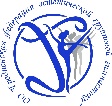 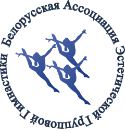 ОО «Гродненская федерация эстетической групповой гимнастики»ИМЕННАЯ ЗАЯВКА НА УЧАСТИЕ В ТУРНИРЕ  (Приложение № 1)Название спортивного соревнования   Всебелорусский турнир «ВЕНЕРА 2022» по эстетической групповой гимнастикеСроки и место проведения спортивного соревнования 22 мая 2022 года в г. Гродно по адресу: г. Гродно, ул. Коммунальная 3а, ХК «НЕМАН»Область, город:                                          Возрастная категория команды:          	    Программа     Произвольная или Короткая, ФЕСТИВАЛЬ (указать)Тренер команды:                        подпись _________________________контактный телефон     Ответственный представитель команды                        подпись_________________       Руководитель региональной федерации эстетической групповой  гимнастики    __________________________________  контактный телефон (мобильный)  №п/пФИО спортсменки(полностью)Дата рождения (полная)Название группы/ возрастная категория Город, странаСпортивная организация, клуб(где числится спортсменка)ФИО личного тренераДопуск врача123456789101112